  Расписание занятий  для 7 А класса ( 21.12.2020 - 26.12.2020)датаурокВремяСпособПредмет, учительТема урока (занятия)РесурсДомашнее задание18.50-9.20Он-лайнИнформатикаЛебедева М.В. Обобщение и систематизация основных понятий темы «Компьютер как универсальное устройство для работы с информацией»ZOOM, в случаи невозможности  подключения§ 2.4, вопрос 12файл с д/з  прикреплен в АСУ РСОe-mail: marina74-leb@yandex.ru29.40-10.10Он-лайнМатематикаКирдянова Е.И. Разность квадратов двух выраженийZOOM, в случаи невозможности  подключения: п.115. ,№15.8 №15.9310.30-11.00Он-лайнРусский языкБашарова Г.М. Разряды наречий.ZOOM, в случае невозможности  подключения материал учебника  выполнить одно упраж. на выбор из учебника, не присылатьЗАВТРАК – 11.00 – 11.20ЗАВТРАК – 11.00 – 11.20ЗАВТРАК – 11.00 – 11.20ЗАВТРАК – 11.00 – 11.20ЗАВТРАК – 11.00 – 11.20ЗАВТРАК – 11.00 – 11.20ЗАВТРАК – 11.00 – 11.20411.20-11.50Он-лайнЛитератураБашарова Г.М.ZOOM, в случае невозможности  подключения материал учебника или РЭШ, урок №11512.10-12.40Он-лайнФизикаЛыскова М. Ю.Контрольная работа № 2 «Взаимодействие тел».Zoom .  При отсутствии соединения выполнить задания, размещенные в прикрепленном файле в АСУРСО. Результаты работы отправить до 21.00 (21 декабря) в виде фото на почту marina-114@mail.ru613.00-13.30Он-лайнФизика Лыскова М.Ю.Анализ контрольной работы № 2. Работа над ошибками.Zoom . При отсутствии соединения выполнить самостоятельно работу над ошибками.Выполнить работу над ошибками. ВТОРНИК18.50-9.20Он-лайнБиологияШабаева Е.А. Общая характеристика царства Животные.ZOOM при невозможности подключения учебникСтр 74. 1. Характерные признаки царства Животные.2. Схема систематика ЖивотныхВТОРНИК29.40-10.10Он-лайнАнглийский языкЮрьева Н.Н.Болливуд. ZOOM при невозможности подключения учебник стр.167стр.167 повторить неправильные глаголы ВТОРНИК310.30-11.00Он-лайнАнглийский языкЮрьева Н.Н.Голливуд. ZOOM при невозможности подключения учебник стр.55 стр.55 №7 (письменно) Отправить на почту АСУ РСО или электронную почту iurjevanataliya@yandex.ru до 17.12 8.00ВТОРНИК ЗАВТРАК – 11.00 – 11.20 ЗАВТРАК – 11.00 – 11.20 ЗАВТРАК – 11.00 – 11.20 ЗАВТРАК – 11.00 – 11.20 ЗАВТРАК – 11.00 – 11.20ВТОРНИК411.20-11.50Он-лайнИсторияЗавражных С.А.Начало Реформации в Европе.Обновление христианства. ZOOM при невозможности подключения учебник п. 7.п. 7, стр.11, вопросы устно. ВТОРНИК512.10-12.40Он-лайнОбществознаниеЗавражных С.А. Человек в обществе: труд и социальная лестница.ZOOM при невозможности подключения учебник п. 8. п. 8, практическая работа (файл прикреплен в АСУ РСО), выслать в АСУ. СРЕДА18.50-9.20Он-лайнБиологияШабаева Е.А Особенности организации одноклеточных. Клетка одноклеточных животных как целостный организм. Л/Р № 14 Строение амебы, эвглены, инфузории туфельки»ZOOM при невозможности подключения учебникП. 19-21 Я класс работа «Тип простейшие. Особенности строения»Срок проведения: 23.12.2020 8:40 - 26.12.2020 17:00СРЕДА29.40-10.10Он-лайнМатематикаКирдянова Е.И. Разность квадратов двух выраженийZOOM, в случаи невозможности  подключения: дидактический материал вариант.3с.р.17 Тест ЯклассСРЕДА310.30-11.00Он-лайнМатематикаКирдянова Е.И.Квадрат суммы и квадрат разности двух выраженийZOOM, в случаи невозможности  подключения: п.16, №16.3№16.4 СРЕДАЗАВТРАК – 11.00 – 11.20ЗАВТРАК – 11.00 – 11.20ЗАВТРАК – 11.00 – 11.20ЗАВТРАК – 11.00 – 11.20ЗАВТРАК – 11.00 – 11.20ЗАВТРАК – 11.00 – 11.20ЗАВТРАК – 11.00 – 11.20СРЕДА411.20-11.50Он-лайнФизкультураНедорезова Ю.П.Совершенствование техники упражнения на бревне (у девочек); на перекладине (у юношей). Теоретический материалZoom.  При отсутствии соединения  Комплекс силовых упражнений.Упражнения на гибкость. Комплекс силовых упражнений.Упражнения на гибкость.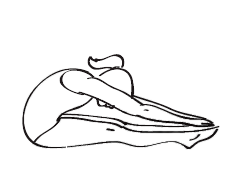 СРЕДА512.10-12.40Он-лайнФизикаЛыскова М.Ю.Давление. Единицы давления.Zoom.   При отсутствии соединения ознакомиться с материалом учебника §35. Записать в тетрадь опорный конспект по теме. Выполнить упр. 14 (1, 2).Учебник §35. Прочитать, устно ответить на вопросы к  §.Выполнить упр. 14 (3, 4)СРЕДА613.00-13.30Он-лайнФизикаЛыскова М. Ю.Способы увеличения и уменьшения давления.Zoom.   При отсутствии соединения ознакомиться с материалом учебника §36. Записать в тетрадь опорный конспект по теме. Выполнить упр. 15.Результаты работы отправить до 21.00 (23 декабря) в виде фото на почту marina-114@mail.ru 18.50-9.20Он-лайнИЗОМещеряк О.В. Художник и художественное творчество в киноZOOM, при невозможности  подключения:выполнить эскиз костюма29.40-10.10Он-лайнГеографияЗолина О.И. Южная Америка. Особенности природы.ZOOM, при невозможности  подключения:учебник, п.26. П. 26, пересказ. Устно ответить на вопросы параграфа.310.30-11.00Он-лайнФизкультураНедорезова Ю.П.Совершенствование гимнастических навыков. Преодоление полосы препятствий из ранее изученных элементов. Игра с мячом. Теоретический материалZoom.  При отсутствии соединения выполнить комплекс силовых упражнений. и упражнения на гибкость.Комплекс силовых упражнений.Упражнения на гибкость. Сдача норматива “складка” сидя:Прислать фото на почту или вайбер до 30 декабря.ЗАВТРАК – 11.00 – 11.20ЗАВТРАК – 11.00 – 11.20ЗАВТРАК – 11.00 – 11.20ЗАВТРАК – 11.00 – 11.20ЗАВТРАК – 11.00 – 11.20ЗАВТРАК – 11.00 – 11.20ЗАВТРАК – 11.00 – 11.20411.20-11.50Он-лайнТехнологияПриходько И.С.ТехнологияЧекурова Н.П.Культура производстваКулинария.Тех. приготовления сладостей десертов напитков.ZOOM, в случаи невозможности  подключения посмотреть обучающее видео https://clck.ru/SVsNkZoom в случае  невозможности  подключения учебник 7 класс Н.В.Синица. В.Д. Симоненко.  Сделать контрольные задания по ссылке https://clck.ru/SVsNkПр.№10 стр.43 читать ответить на вопросы устно.512.10-12.40Он-лайнТехнологияПриходько И.С.ТехнологияЧекурова Н.П.Культура .производства.Кулинария Технология приготовления сладостей десертов напиZOOM, в случаи невозможности  подключения посмотреть обучающее видео https://clck.ru/SVsNkZoom вслучае невозможности подключения  Учебник технологии 7 класс Н.В. Синица В.Д.Симоненко. Сделать контрольные задания по ссылке https://clck.ru/SVsNkПр№10 стр 43, читать, ответить на вопросы устно.613.00-13.30Он-лайнИнформатикаЛебедева М.В.Компьютер как универсальное устройство для работы с информациейZOOM, в случаи невозможности  подключения§ 3.1  стр. 106Решите задачи на странице 111, № 9-11e-mail: marina74-leb@yandex.ruПЯТНИЦА18.50-9.20Он-лайнМузыкаВалова Л.А. Музыка к драматическому спектаклю Д.Б. Кабалевского «Ромео и Джульетта»Zoom при отсутствии соединения: учебник, стр. 104Задание на почте в АСУ РСО ПЯТНИЦА29.40-10.10Он-лайнРусский языкБашарова Г.М. Разряды наречий.ZOOM при невозможности подключения учебник выполнить упражнение на выбор, прислать в асуhttps://resh.edu.ru/subject/lesson/2638/start/ посмотреть видеоссылкуПЯТНИЦА310.30-11.00Он-лайнРусский языкБашарова Г.М. Составление текста по картине Попова «Первый снег» ZOOM при невозможности подключения учебникнаписать сочинение, прислать в асуПЯТНИЦАЗАВТРАК – 11.00 – 11.20ЗАВТРАК – 11.00 – 11.20ЗАВТРАК – 11.00 – 11.20ЗАВТРАК – 11.00 – 11.20ЗАВТРАК – 11.00 – 11.20ЗАВТРАК – 11.00 – 11.20ЗАВТРАК – 11.00 – 11.20ПЯТНИЦА411.20-11.50Он-лайнМатематикаКирдянова Е.И. Третий признак равенства треугольниковZOOM при невозможности подключения учебник  п..11№240,242ПЯТНИЦА512.10-12.40Он-лайнМатематикаКирдянова Е.И.Третий признак равенства треугольниковZOOM при невозможности подключения учебник  п.11,№№259,261,262,263 Тест ЯклассПЯТНИЦА613.00-13.30Он-лайнАнглийский языкЮрьева Н.Н. Фильм, который я посмотрел.ZOOM при невозможности подключения учебник стр. 56стр.56 №1 (устно) СУББОТА18.50-9.20Он-лайнГеографияЗолина О.И. Равнинный Восток. ZOOM при невозможности подключения: учебник, п. 27.П. 27, пересказ. Устно ответить на вопросы параграфа. СУББОТА29.40-10.10Он-лайнРусский языкБашарова Г.М. Степени сравнений наречий.ZOOM при невозможности подключения: знать материал учебника по теме  выполнить упражнение на выбор, прислать в асуСУББОТА310.30-11.00Он-лайнЛитератураБашарова Г.М.ZOOM при невозможности подключения ответить на вопросы учебникаСУББОТАЗАВТРАК – 11.00 – 11.20ЗАВТРАК – 11.00 – 11.20ЗАВТРАК – 11.00 – 11.20ЗАВТРАК – 11.00 – 11.20ЗАВТРАК – 11.00 – 11.20ЗАВТРАК – 11.00 – 11.20ЗАВТРАК – 11.00 – 11.20СУББОТА411.20-11.50Он-лайнИсторияЗавражных С.А. Распространение Реформации в Европе. Контрреформация.ZOOM при невозможности подключения учебник п. 8. п. 8, стр. 120, в.5, задание 3 (выслать на почту АСУ РСО).СУББОТА512.10-12.40Он-лайнМатематикаКирдянова Е.И.Квадрат суммы и квадрат разности двух выраженийZOOM при невозможности подключения учебник п. 8., №16.5 №16.6 СУББОТА613.00-13.30Он-лайнМатематикаКирдянова Е.И.Квадрат суммы и квадрат разности двух выраженийZOOM при невозможности подключения учебник п.16., № 16.7, 16.4,  тест Якласс713.50-14.20Он-лайнКл.часЗавражных С.А.Школа безопасностиZOOM при невозможности подключения ПДД, ППБ, соблюдение режима самоизоляции.